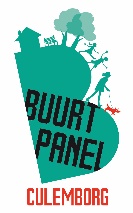       Formulier evaluatie en verslag bewonersinitiatievenDit formulier heeft drie aspecten: evalueren van de activiteit, verslag uitbrengen en financiële afwikkeling. Let op! Doet u verslag van een buurtbarbecue, dan kunt u direct naar deel II. Een evaluatie wordt dan niet gevraagd.Deel I: EvaluerenNaam van de aanvrager, de activiteit en de datum van de activiteitAantal bezoekers of deelnemersWat ging goed?Wat zou u de volgende keer anders doen? (Buurtpanel kan met deze informatie in de toekomst andere initiatiefnemers helpen.) Hoe heeft u bij uw activiteit bekendheid gegeven aan de subsidie van Buurtpanel Culemborg?  (bijv. banner, logo, noemen in persbericht of op sociale media)Deel II: verslag met foto’s voor de website Buurtpanel CulemborgSchrijf een kort verslag van de uitgevoerde activiteit (in circa. 50 -200 woorden) met enkele foto’s.

Belangrijke aspecten in dit verslag:
*	Wat is er concreet gedaan?
*	Heeft u de doelstelling van de activiteit bereikt? Vindt u de activiteit geslaagd?
*	Hoe heeft het bijgedragen aan de saamhorigheid In de buurt/wijk of stad?                                                                    *	Beschrijf zo mogelijk een opmerkelijke reactie van een deelnemer.	                         *	Voeg enkele digitale foto’s van de activiteit bij (max 3). Het verslag en de foto’s kunnen geplaatst worden op de website van Buurtpanel Culemborg en gedeeld op Facebook of andere sociale media.Deel III: Financiële verantwoording
Stuur binnen 2 weken na de activiteit de originele aankoopbonnen en het financiële overzicht op naar de wijkmanager(s) met daarbij ook de volgende gegevens: naam persoon en/of organisatie, adres en het IBAN-bankrekeningnummer incl. juiste tenaamstelling, waarop het bedrag overgemaakt kan worden. Vergeet niet de evaluatie en het verslag met foto’s mee te sturen. Stuur dit, bij voorkeur, digitaal naar : buurtpanel@culemborg.nl                                                              Het kan ook via de post.  Buurtpanel Culemborg
     			   t.a.v. de Wijkmanager,  Postbus 136,   4100 AC Culemborg